tníríí	ř	íí	í	ř	íí stranytníí(I :ž	í	prostř	í/1,ní	:11/ ,	00	4)zastoupený IngH r u b ee m, n mř	, poven m ří	ím(d le„	Ž ",nebo „	")íí	:I ::Ingn  m 1, 74101	nů(d	„pří	")dohodly	t  to zm no poskytnutí podporytního fonduivotního prost	ír mciního programu ivotní prostř	í,1	í	í pxxxx,,tu v bodu1,/m ní	:strana 1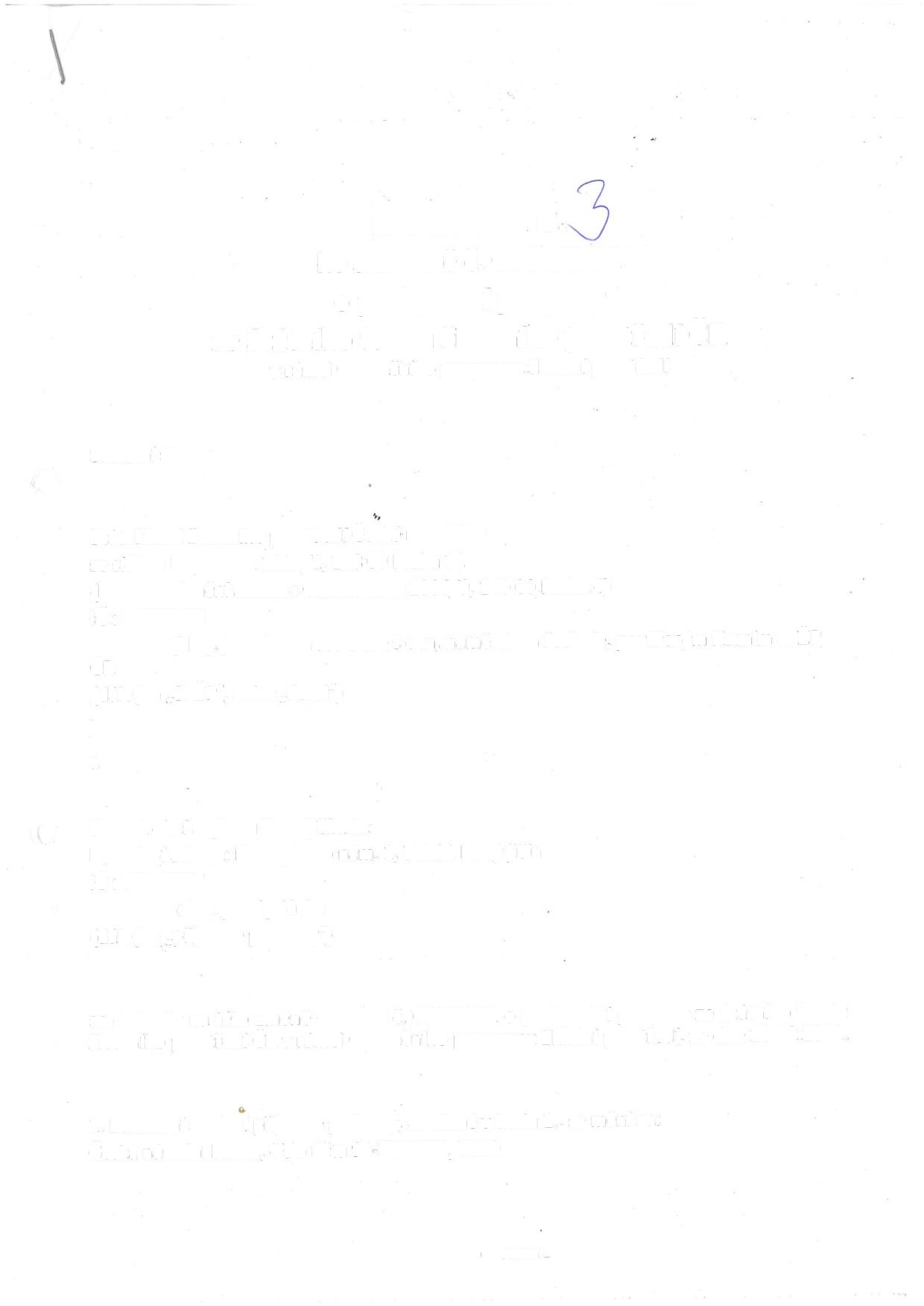 Ostatní ustanovení  smlouvy  se nemění.Tento dodatek byl vyhotoven a podepsán ve dvou exemplářích, z nichž každý má platnostoriginálu. Každá smluvní strana  obdrží jeden  exemplář.Vdne:V Prazedne:/zástupce příjemce podporyzástupce Fondu/a